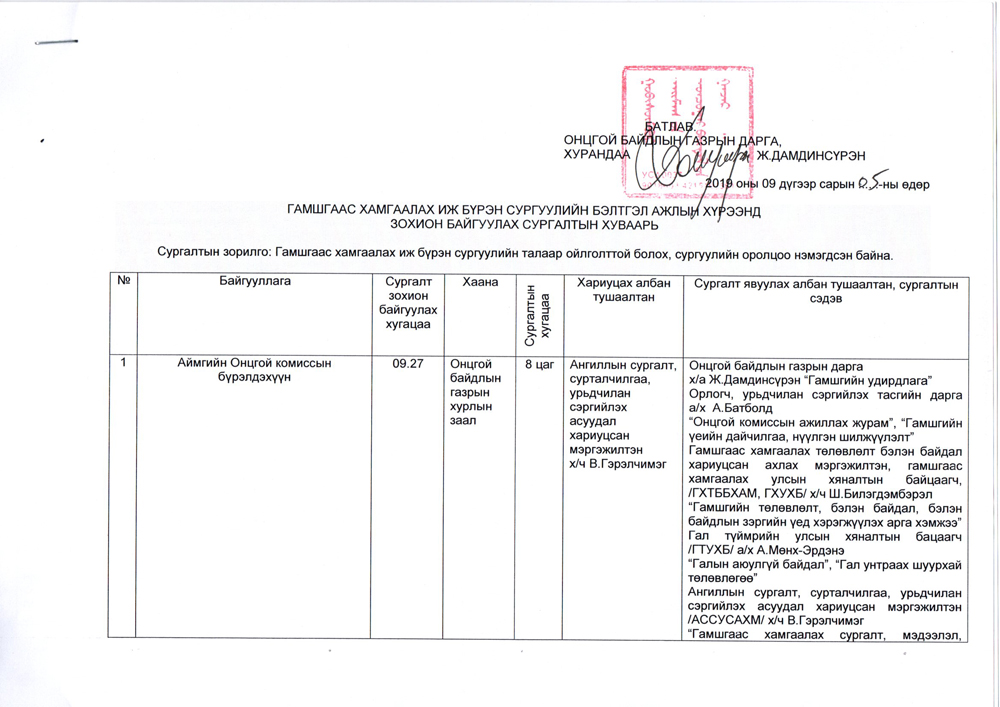 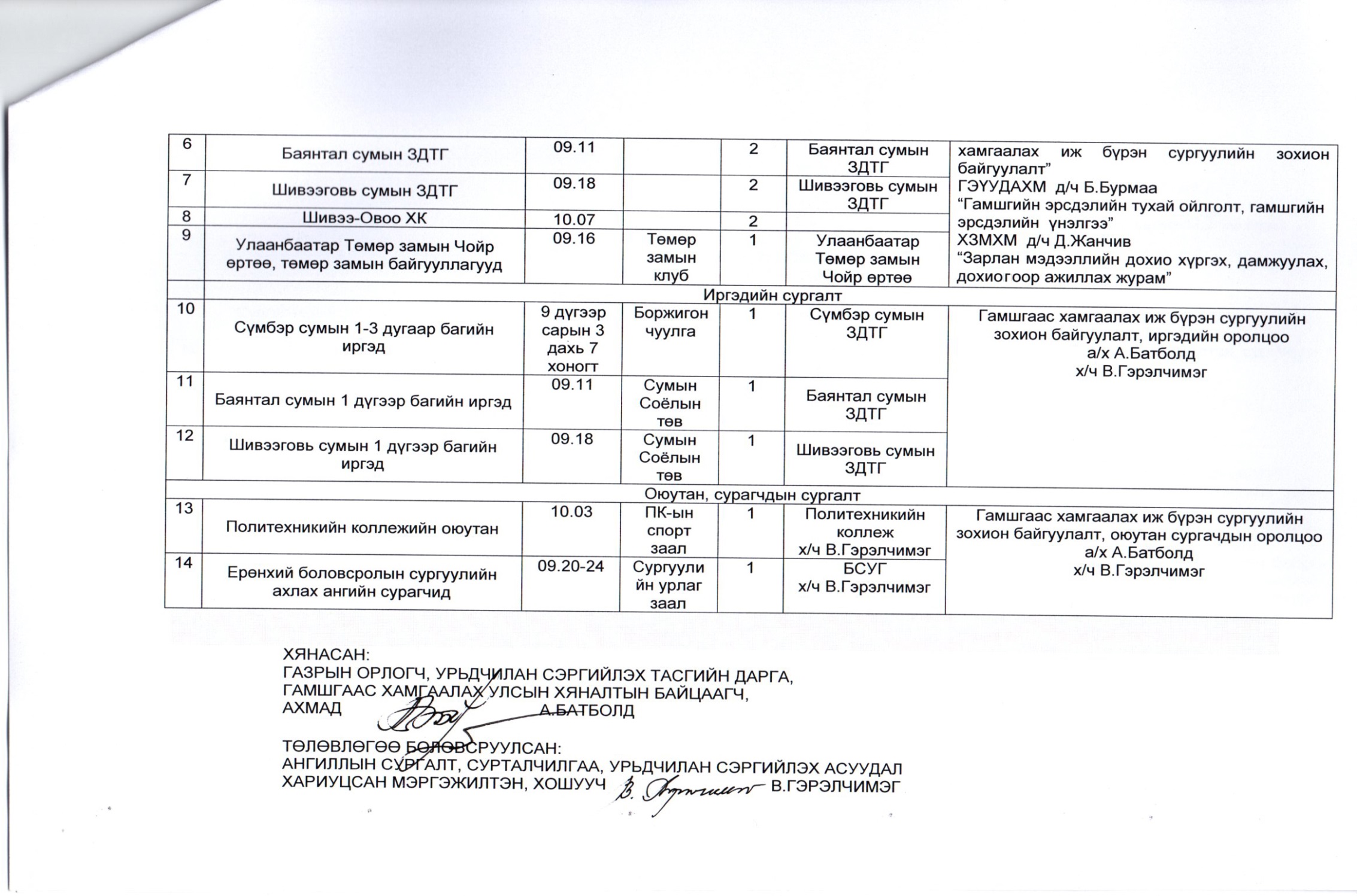 №БайгууллагаСургалт зохион байгуулах хугацааХаана Сургалтын хугацааХариуцах албан тушаалтанСургалт явуулах албан тушаалтан, сургалтын сэдэв1Аймгийн Онцгой комиссын бүрэлдэхүүн09.27Онцгой байдлын газрын хурлын заал8 цагАнгиллын сургалт, сурталчилгаа, урьдчилан сэргийлэх асуудал хариуцсан мэргэжилтэн x/ч В.ГэрэлчимэгОнцгой байдлын газрын даргах/а Ж.Дамдинсүрэн “Гамшгийн удирдлага” Орлогч, урьдчилан сэргийлэх тасгийн дарга  а/х  А.Батболд“Онцгой комиссын ажиллах журам”, “Гамшгийн үеийн дайчилгаа, нүүлгэн шилжүүлэлт”Гамшгаас хамгаалах төлөвлөлт бэлэн байдал хариуцсан ахлах мэргэжилтэн, гамшгаас хамгаалах улсын хяналтын байцаагч, /ГХТББХАМ, ГХУХБ/ х/ч Ш.Билэгдэмбэрэл“Гамшгийн төлөвлөлт, бэлэн байдал, бэлэн байдлын зэргийн үед хэрэгжүүлэх арга хэмжээ”Гал түймрийн улсын хяналтын бацаагч  /ГТУХБ/ а/х А.Мөнх-Эрдэнэ“Галын аюулгүй байдал”, “Гал унтраах шуурхай төлөвлөгөө”Ангиллын сургалт, сурталчилгаа, урьдчилан сэргийлэх асуудал хариуцсан мэргэжилтэн /АССУСАХМ/ x/ч В.Гэрэлчимэг“Гамшгаас хамгаалах сургалт, мэдээлэл, сурталчилгаа”, “Гамшгаас хамгаалах иж бүрэн сургуулийн талаар”Гамшгийн эрсдэлийн үнэлгээ удирдлага, дотоод ажил хариуцсан мэргэжилтэн /ГЭҮУДАХМ/  д/ч Б.Бурмаа“Гамшгийн эрсдэлийн тухай ойлголт, гамшгийн эрсдэлийн  үнэлгээ”Холбоо, зарлан мэдээлэл хариуцсан мэргэжилтэн /ХЗМХМ/  д/ч Д.Жанчив“Зарлан мэдээллийн дохио хүргэх, дамжуулах, дохиогоор ажиллах журам”Мал эмнэлгийн газар“Мал, амьтны гоц халдварт өвчний үед авч хэрэгжүүлэх арга хэмжээ”Гамшигт нэрвэгдэгсдэд эмнэлгийн анхны тусламж үзүүлэх арга ажиллагааЭХАБ-ийн алба хаагчидГТУА 37 дугаар ангийн захирагч а/д  С.Энх-Эрдэнэ “Гал унтраах тактик, тархалтын сургуулийн талаар”УНС-ын дарга д/ч О.Даваасүрэн“Гамшгаас хамгаалах хүмүүнлэгийн тусламж”2Удирдах албан тушаалтны сургалт 10.14Боржигон чуулгаОрлогч, урьдчилан сэргийлэх тасгийн дарга а/х  А.БатболдОБЕГ-ын ажлын хэсэгГХ алба, мэргэжлийн ангийн сургалтГХ алба, мэргэжлийн ангийн сургалтГХ алба, мэргэжлийн ангийн сургалтГХ алба, мэргэжлийн ангийн сургалтГХ алба, мэргэжлийн ангийн сургалтГХ алба, мэргэжлийн ангийн сургалтГХ алба, мэргэжлийн ангийн сургалт3Хэв журам сахиулах алба /цагдаагийн хэлтэс/, Эрүүл мэндийн алба/Эрүүл мэндийн газар/, Мэдээлэл, харилцаа холбооны алба/МЦХ ТӨХК-ны Говьсүмбэр аймаг дахь Холбооны газар/, Мэргэжлийн болон цацрагийн хяналтын алба /Мэргэжлийн хяналтын газар/, Уул уурхай, хүнд үйлдвэрийн алба /Шивээ-овоо ХК/, Хүнс, хөдөө аж ахуйн алба /Хүнс хөдөө аж ахуйн газар/, Гамшгаас хамгаалах сургалт, сурталчилгаа зохион байгуулах алба /АЗДТГ-ын олон нийттэй харилцах алба, Боловсрол, соёл урлагийн газар/, Барилга хот байгуулалтын алба /Газрын харилцаа барилга хот байгуулалтын газар/, Зам тээврийн алба /Авто тээврийн үндэсний төвийн Говьсүмбэр аймаг дахь салбар/, Түлш эрчим хүчний алба /БЗӨБ-ийн ЦТС Говьсүмбэр дахь салбар/, Байгалийн болон химийн аюулыг үнэлж мэдээлэх алба/Байгаль орчин аялал жуулчлалын газар/, Хүн ам нийгмийн хамгааллын алба /аймгийн Нийгмийн бодлогын хэлтэс/09.17Боржигон чуулга2 цагх/ч В.ГэрэлчимэгОрлогч, урьдчилан сэргийлэх тасгийн дарга а/х  А.Батболд“Гамшгаас хамгаалах иж бүрэн сургуулийн талаар”Гамшгаас хамгаалах төлөвлөлт бэлэн байдал хариуцсан ахлах мэргэжилтэн, гамшгаас хамгаалах улсын хяналтын байцаагч, х/ч Ш.Билэгдэмбэрэл“Улсын албадын ажиллах журам”В.Гэрэлчимэг“Гамшгаас хамгаалах сургалт, мэдээлэл, сурталчилгаа”4Хэв журам сахиулах Мэргэжлийн анги /МА/ гэх-Цагдаагийн хэлтэс, Эрүүл мэндийн тусламж үйлчилгээний МА-Нэгдсэн эмнэлэг,  Санхүү нөөц, хангалтын МА- аймгийн ЗДТГ-ын Санхүү төрийн сангийн хэвтэс, Андууд ХХК, Гэзэгт ЗБН, шатахуун түгээх станцууд, Түр хорогдох байраар хангах МА- Биеийн тамир спортын газар, ЕБ сургуулиуд, Коллеж, Боржигон чуулга, ТЗ-ын клуб, Харилцаа, холбоо зарлан мэдээллийн МА-Холбооны газар, Үүрэн холбооны оператор, Шуудан үйлчилгээний газар, Мэдээлэл сурталчилгааны МА-Говьсүмбэр ТВ, Иргэний бүртгэл мэдээлэл, статистик судалгааны МА-Улсын бүртгэлийн хэлтэс,Статистикийн хэлтэс, Цахилгаан хангамжийн МА-“Ус-Ду” ОНӨААТҮГ, ЦТС, ЦДС,  Зам гүүрийн засвар үйлчилгээ МА-Петротрак ХХК, Хуулийн этгээдийн МА-Политехникийн коллеж, Шивээ-Овоо уурхай, Цацраг химийн хяналтын МА-Мэргэжлийн хяналтын газар,  Хүнс , хөдөө аж ахуйн МА-Мал эмнэлгийн газар, Төмөр замын засвар үйлчилгээний МА-УБТЗ-ын Замын 3 дугаар анги, Нийгмийн хамгааллын МА-Гэр бүр хүүхэд залуучуудын хөгжлийн газар, Боловсрол, соел урлагийн газар, Хөдөлмөр, хамагмж үйлчилгээний газар, Хүмүүнлэгийн тусламжийн МА-Улаан загалмайн хороо, ЕЗМА-Сүмбэр, Бянтал, Шивээговь сум09.26Онцгой байдлын газар2 цагх/ч В.ГэрэлчимэгОрлогч, урьдчилан сэргийлэх тасгийн дарга а/х  А.Батболд“Гамшгаас хамгаалах иж бүрэн сургуулийн талаар”Гамшгаас хамгаалах төлөвлөлт бэлэн байдал хариуцсан ахлах мэргэжилтэн, гамшгаас хамгаалах улсын хяналтын байцаагч, х/ч Ш.Билэгдэмбэрэл“Мэргэжлийн ангийн дүрэм”Ажилтан, албан хаагчдын сургалтАжилтан, албан хаагчдын сургалтАжилтан, албан хаагчдын сургалтАжилтан, албан хаагчдын сургалтАжилтан, албан хаагчдын сургалтАжилтан, албан хаагчдын сургалтАжилтан, албан хаагчдын сургалт5Сүмбэр сумын ЗДТГ09.102Сүмбэр сумын ЗДТГАССУСАХМ x/ч В.Гэрэлчимэг“Гамшгаас хамгаалах сургалт, гамшгаас хамгаалах иж бүрэн сургуулийн зохион байгуулалт”ГЭҮУДАХМ  д/ч Б.Бурмаа“Гамшгийн эрсдэлийн тухай ойлголт, гамшгийн эрсдэлийн  үнэлгээ”ХЗМХМ  д/ч Д.Жанчив“Зарлан мэдээллийн дохио хүргэх, дамжуулах, дохионоор ажиллах журам”6Баянтал сумын ЗДТГ09.112Баянтал сумын ЗДТГАССУСАХМ x/ч В.Гэрэлчимэг“Гамшгаас хамгаалах сургалт, гамшгаас хамгаалах иж бүрэн сургуулийн зохион байгуулалт”ГЭҮУДАХМ  д/ч Б.Бурмаа“Гамшгийн эрсдэлийн тухай ойлголт, гамшгийн эрсдэлийн  үнэлгээ”ХЗМХМ  д/ч Д.Жанчив“Зарлан мэдээллийн дохио хүргэх, дамжуулах, дохионоор ажиллах журам”7Шивээговь сумын ЗДТГ09.182Шивээговь сумын ЗДТГАССУСАХМ x/ч В.Гэрэлчимэг“Гамшгаас хамгаалах сургалт, гамшгаас хамгаалах иж бүрэн сургуулийн зохион байгуулалт”ГЭҮУДАХМ  д/ч Б.Бурмаа“Гамшгийн эрсдэлийн тухай ойлголт, гамшгийн эрсдэлийн  үнэлгээ”ХЗМХМ  д/ч Д.Жанчив“Зарлан мэдээллийн дохио хүргэх, дамжуулах, дохионоор ажиллах журам”8Шивээ-Овоо ХК10.072АССУСАХМ x/ч В.Гэрэлчимэг“Гамшгаас хамгаалах сургалт, гамшгаас хамгаалах иж бүрэн сургуулийн зохион байгуулалт”ГЭҮУДАХМ  д/ч Б.Бурмаа“Гамшгийн эрсдэлийн тухай ойлголт, гамшгийн эрсдэлийн  үнэлгээ”ХЗМХМ  д/ч Д.Жанчив“Зарлан мэдээллийн дохио хүргэх, дамжуулах, дохионоор ажиллах журам”9Улаанбаатар Төмөр замын Чойр өртөө, төмөр замын байгууллагууд09.16Төмөр замын клуб1Улаанбаатар Төмөр замын Чойр өртөөАССУСАХМ x/ч В.Гэрэлчимэг“Гамшгаас хамгаалах сургалт, гамшгаас хамгаалах иж бүрэн сургуулийн зохион байгуулалт”ГЭҮУДАХМ  д/ч Б.Бурмаа“Гамшгийн эрсдэлийн тухай ойлголт, гамшгийн эрсдэлийн  үнэлгээ”ХЗМХМ  д/ч Д.Жанчив“Зарлан мэдээллийн дохио хүргэх, дамжуулах, дохионоор ажиллах журам”Иргэдийн сургалт10Сүмбэр сумын 1-3 дугаар багийн иргэд9 дүгээр сарын 3 дахь 7 хоногтБоржигон чуулга1Сүмбэр сумын ЗДТГГамшгаас хамгаалах иж бүрэн сургуулийн зохион байгуулалт, иргэдийн оролцооа/х А.Батболдх/ч В.Гэрэлчимэг11Баянтал сумын 1 дүгээр багийн иргэд09.11Сумын Соёлын төв1Баянтал сумын ЗДТГГамшгаас хамгаалах иж бүрэн сургуулийн зохион байгуулалт, иргэдийн оролцооа/х А.Батболдх/ч В.Гэрэлчимэг12Шивээговь сумын 1 дүгээр багийн иргэд09.18Сумын Соёлын төв1Шивээговь сумын ЗДТГГамшгаас хамгаалах иж бүрэн сургуулийн зохион байгуулалт, иргэдийн оролцооа/х А.Батболдх/ч В.ГэрэлчимэгОюутан, сурагчдын сургалтОюутан, сурагчдын сургалтОюутан, сурагчдын сургалтОюутан, сурагчдын сургалтОюутан, сурагчдын сургалтОюутан, сурагчдын сургалтОюутан, сурагчдын сургалт13Политехникийн коллежийн оюутан10.03ПК-ын спорт заал1Политехникийн коллежх/ч В.ГэрэлчимэгГамшгаас хамгаалах иж бүрэн сургуулийн зохион байгуулалт, оюутан сургачдын оролцооа/х А.Батболдх/ч В.Гэрэлчимэг14Ерөнхий боловсролын сургуулийн ахлах ангийн сурагчид09.20-24Сургуулийн урлаг заал1БСУГх/ч В.ГэрэлчимэгГамшгаас хамгаалах иж бүрэн сургуулийн зохион байгуулалт, оюутан сургачдын оролцооа/х А.Батболдх/ч В.Гэрэлчимэг